Scotland Island Residents’ Association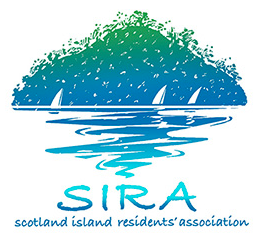 Minutes of Committee MeetingDate:	21st January, 2018Venue:	Community HallPresent:	Hubert van Mierlo, Colin Haskell, Sharon Kinnison, Anne Dennis, Najda Fisher, Fabienne d’Hautefeuille, Nicole Gooch, Shane O’Neill, Neelica Raffel, Jane RichApology: 	Boyd Attewell	Observers:  	Michelle Francis, Heather Greenaway, Michael Greenaway, Cass Gye, Paul Kinnison,                               Annette Ritchie, Steven SpeterOpening:	Meeting opened at 10:08am Meeting finished at 12:25pmROLLING TASK LISTSIRAC BusinessSIRAC BusinessSIRAC Business#ItemTabled Documents / Actions(a)  CONFIRMATION OF PREVIOUS MINUTES (8th       October, 2017)(b)  MATTERS ARISING-      Community Liaison with Police and Water PoliceApproved (Moved – Neelica; Seconded – Jane).Sharon spoke to Mona Vale Police who are keen to provide appropriate services to the island.TREASURER’S REPORTSee the Management Accounts for November hereLevel of access to SIRA bank accounts for SecretaryApproved (Moved – Hubert; Seconded – Fabienne).Not discussed.CORRESPONDENCE(a)  Ausgrid update on Energy Reliability Project (via      NBC - 12/12/17)(b)  Hubert’s emails (13/11 and 3/12/17) requesting        biographies and photos of Committee Members(c)  Colin and Pam Bradbury letter (9/1/18) –      requested their thanks be passed on to First       Responders who treated Pam(d) NBC Waste Calendars (21/12/17)(e) Amon Community Grants Fund (16/1/18)$5000 fund for small community grantsPriority given to Narrabeen Ward applications(f) NBC Strategic Reference Groups (15/12/17)Nominations close 4/2/18a) new cable from mainland to Carols to be placed under seabed and isolators installed so electricity to relevant (rather than all) parts of island can be turned off. Work estimated to be done by mid-year.(c) Carol Floyd passed on thanks and Anne responded to Colin and Pam.(d) Published in January PON.(f) Neelica interested in Community & Belonging Group.MEETING MONITORDiscussed appointment of Committee member to roleEncourage all to participate and stick to talking time limit (2 mins)Community members generally observers-only but can be allowed to speak when they have knowledge of an issueCommittee voted in favour of appointing a monitor at each meeting.5.CONFIDENTIALITYMight be occasions when this is essential, e.g. tenders, legal, financial and sensitive mattersSome items could be COMMITTEE-ONLY matters – if we get notice of confidentiality before a meeting we can allocate time to discuss before or after meetings’ advertised times.All members to clearly indicate that a matter is confidential BEFORE it is discussed.WORKING GROUPSMEMBERSHIPChurch Point – Hubert (Team Leader), Sharon, Shane, Fabienne, Bill Gye, Lizzie HazelwoodCommunity Engagement and Communications – Anne (Team Leader), Nadja, Nicole, Sharon, Shane, Jane, HubertFinance and Insurance – Boyd (Team Leader), Colin, HubertGovernance – Hubert (Team Leader), Boyd, Sharon, NeelicaHall Management and Hire – Jane and Barbara Labram (Joint Team Leaders), Nadja, NicoleRoads, Drainage, Traffic and Environment – Sharon (Team Leader), Shane, Jane, Emmie Collins, Graeme Crayford, Cass Gye, Annette Ritchie, Tim TurpinWaste Management- Colin (Team Leader), Nadja, Neelica, Cass GyeWater and Waste Water – Hubert (Team Leader), Fabienne, Colin, Shane, Basil Daher, Bill Gye, Cass Gye, Marie Minslow, Guyren Smith, Steve YorkeWharves – Alec Beckett (Team Leader), Colin, Ben DrayGOVERNANCE – REVIEW OF COMMUNITY ENGAGEMENT STRATEGYIs this a Governance or CE&C Working Group responsibility? MEDIA OFFICERDo we need one?In the past SIRA has needed media assistance about 4 times a year. Mike Hall (journalist) and Karin Krueger (PR) have helpedROADS AND DRAINAGE UPDATEWorking Group invited NBC representatives to visit island (see invitation of 20/10/17) & provided background information on R&D issues (see letter of 7/12/17). NBC visited on 12/12. Tour covered most of the sites with issues, so they could see how R&D affect island environment and what works and doesn’t work. See Tour Schedule hereR&D Working Group wrote to NBC after January storm about maintenance works needed. See letter hereThere is a R&D Capital Works Master Plan. Funding for capital works is separate to funding for MaintenanceCouncil has Catchment Plans and now looks at the broader picture and designHubert sees two main functions of R&D Working Gp:(i)  Advice to NBC on issues and how to address them(ii) Negotiation with NBC to establish baseline of work     (island version of mainland R&D infrastructure)Buggy parking above Tennis Wharf interrupted by R&D work during the past weekWalking Track Maps for visitors to the islandAll communications between Working Groups and other parties must be forwarded to Secretary for the record and to pass on to Committee members if necessary.Meetings of all working Groups - See Rolling Task List.Discussed joining Governance and CE&C, at least on this issue, as they inter-relate. Discussed future use of Communications professionals to help with media strategies; advertising for interest in the position/joining the Working Group.Discussion about need to document meetings with Council, Council transparency/communication on R&D issues, minimising work which is a waste of money.Council now on board but we need to be tactful to keep them onside. Maintenance took place over the last week.If SIRAC still agrees with Master Plan, we need a timeline, taking into account funding limits.Could lobby Minister for extra funding.David Munday of NBC thought removal of pipes opposite fire shed had been organised.Colin has such maps. PASADENA UPDATESIRA has internal legal advice, which is not for publication, about options for Council, given their potential conflict of interest (forced acquisition/their authority to approve operation of the business)Suggestion that Council will need to change parking rules if the Pasadena does open.KINDERGARTEN – FENCE, COMMUNITY GARDEN, SIRA CORRESPONDENCEHubert’s letter to SIOCS (10/12/17) outlining SIRA’s preferred way forward on above issues. See hereCorrespondence from Jenny Cullen (20/1/18) raising points for discussion. See hereDiscussion about sustainability of garden, who will use it, use of park, which is public space. SIRA supports initiatives but need more thought → delay Council.Considered to be practical and supportive.SIOCS under pressure from NBC to put up fence – will try to find alternative for the time being.EMERGENCY WATER SYSTEM UPDATENew hardware first – 32mm pipes and new valves to replace 23mm pipes from main metre to point where they go into the 3 linesA future option to improve flow on Line 3 – a pumpBooking, collection & reading practices need reviewIan Laughton-Smith organising 3 quotes for job. The committee delegated the selection of contractor to Hubert, Boyd and Ian.See existing Guidelines.WHARVES EXTENSIONSRoads and Maritime and NBC to each fund wharf extensions at Carols and Bells$300 fee for each tie-up on island; if person has Church Point Commuter Wharf sticker as well, island sticker will be half, i.e. $150Discussion about overall cost of parking boats and cars; possibility of bundling purchase of permits in future.CHURCH POINT CARPARK LEASE SPACESHubert outlined thoughts about allocation of leased spaces. See communication of 19/12/17 hereLeased spaces are on top level of car park to prevent stream of traffic driving up ramp to look for spacesNBC proposes to make two more rows in present car park CPPP only 6.00am-6.00pm/7 days a week, no pay and display during these timesNeed to prevent on-selling of space; perhaps link stickers to car rego.Find out who is the current NBC Church Point parking contact and get latest Church Point parking accounts from NBC. HALLShould toilets be open for public use?Issues: door to block access to main hall, cleaning, hours, opening and closingDiscussed.To advertise Hall (A/C) on hot days, Jane to liaise with Anne.VARIOUS ISSUES RAISEDHelipad: been looked at many times in past, a SIRFB matter, trees in Catherine Park an issue, not supported by Ambulance Service (weather variations affect landing, location of patient an issue), cost of infrastructure and maintenancePostpone until next meeting discussions on coffee machine for Hall, dog issues and SIRA offering social activitiesSIRFB First Responders have good equipment and response times.INVITATION TO NBC COUNCILLORSWhat do we want to achieve from the visit?What type of meeting would be best?When?Establish connection between SIRA and NBC, they’ll know who we are, what the island is like and issues we face.Meeting with SIRAC only, tour & BBQ? Within next 2 months.OPEN DISCUSSION (Community Members Welcome)OPEN DISCUSSION (Community Members Welcome)OPEN DISCUSSION (Community Members Welcome)#ItemTabled Documents / Actions1.Annette Ritchie raised the fact that this part of the meeting had been overlooked again and that she had some things she had wanted to raiseIf someone knows issue/s they want to raise at a meeting they can email President/Secretary so it can be put on Agenda.Group or Person Responsible Topic/TaskWhenSIRACEach SIRAC Member (who hasn’t already)ShaneCommunity Liaison with PoliceDecide on issues to raise with Police, e.g. fires and rubbish on beachesMeet with PoliceNBC Strategic Reference GroupsSupport Neelica’s application to Community and Belonging GroupProvide Hubert with biography for DirectoryTake profile photosBefore 4/2 (applications close)PresidentAdvertise for community members interested in joining SIRA Working GroupsEmail SIRAC with ideas for meeting with NBC CouncillorsSecretaryPublish NBC Waste Calendars Advertise to SIRA members possibility of asking for a particular issue/item to be included in Meeting AgendaSoon (Bulky Goods collection 5/2)Before next SIRAC meeting (4/3)Team Leaders - All Working GroupsOrganise a meeting of their Working GroupBefore next SIRAC meeting (4/3)Community Engagement and Communications Working GroupAnneDevelop options in relation to a SIRA Media Officer positionMeet with Governance Working Group to discuss joining, at least on inter-related issues, and review of Community Engagement StrategyCheck if Carol Floyd will join CE&C Ready to present to SIRAC at next meeting (4/3)Before first meeting of groupHall Management and Hire Working GroupDiscuss with NBC opening toilets for public use Present outcome/proposal to SIRACAt next SIRAC meeting (4/3)Roads, Drainage, Traffic and Environment SharonSharon (with Annette Ritchie - SIRFB)ShanePrepare for Working Group FocusCheck if Paul Blackband and Adriana Labate want to be on this Working GroupProvide Community with information on Emergency Response practices on island and helipad issueWalking Track Maps - Liaise with Colin Ready for next SIRAC meeting (4/3)Before first meeting of groupWater and Waste Water Working GroupHubert, Boyd and Ian Laughton-SmithMeet with Water Monitors to review booking, collection & reading practicesReview quotes for work on new pipes and valves; report to SIRAC for approvalBefore next SIRAC meeting (4/3)SIOCS - NicoleReply to Jenny Cullen’s correspondenceLiaise with NBC about fence